РАСПОРЯЖЕНИЕ                                                                                JAКААН                                  от   «  09_»  апреля    2020   г.  № _24   __                                                   с. Жана-Аул О введении  особого противопожарного  режима на территории  Казахского сельского поселения    Во исполнение  ст.30  Федерального закона  от 18.11.2004 г.  №   69-ФЗ «О  пожарной  безопасности »  и в связи с повышением  пожарной опасности в результате  установления  устойчивой  сухой, жаркой и ветреной   погоды, в целях  предотвращения  гибели  и травматизма   людей, снижения  рисков  возникновения  пожаров и на основании решения  КЧС и  ПБ  Правительства    Республики  Алтай № 2 от 31.01.2020 г. ,  распоряжения  МО  «Кош-Агачского района »  от  08.04.2020 г. №  251. Распоряжаюсь:1. Ввести  с 10 апреля  2020 года на территории   Казахского сельского поселения  особый  противопожарный  режим.2.  Рекомендовать  руководителям  организации  и предприятий  всех форм собственности:-  обеспечить помещения необходимым  количеством первичных средств  пожаротушения;- провести  дополнительный  противопожарный  инструктаж  всех  работников;- оформить  информационные стенды на противопожарную  тематику;- организовать  информирование  населения  с. Жана-Аул  о возможном ухудшении пожарной безопасности   и о мерах  пожарной  безопасности;- запретить сжигания  мусора  на территории Казахского сельского поселения.3. Организовать  патрулирование патрульной  группы  Казахского сельского поселения  вблизи населенного  пункта:-   проверить готовность  сил и средств , для тушения возможных  средств;- организовать проведение  рейдовых мероприятий в местах массового отдыха граждан;4. Рекомендовать старшему водителю   ОП  № 3  с. Жана-Аул  (Райсканову  А.А.)  обеспечить боеготовность личного состава, пожарной техники  и средств пожаротушения  для  ликвидации  возможных  пожаров  в населенном  пункте.5. Опубликовать  настоящее распоряжение  на официальном сайте  администрации Казахского сельского поселения. 6. Контроль  за исполнением  настоящего распоряжения возложить  на   специалиста по благоустройству  Казахского сельского поселения  Имангажинову  К.Б    Глава   Казахского сельского поселения  __________   Т.О. Муктасыров  РЕСПУБЛИКА АЛТАЙКОШ-АГАЧСКИЙ РАЙОН МУНИЦИПАЛЬНОЕ ОБРАЗОВАНИЕКАЗАХСКОЕ СЕЛЬСКОЕ ПОСЕЛЕНИЕ 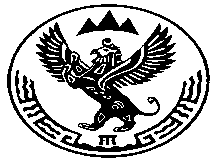 АЛТАЙ РЕСПУБЛИКА КОШ- АГАШ АЙМАК  КАЗАХ МУНИЦИПАЛТÖЗÖЛМÖЗИНИН JУРТ  JЕЕЗИ ПОСЕЛЕНИЕ